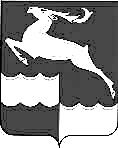 АДМИНИСТРАЦИЯ КЕЖЕМСКОГО РАЙОНАКРАСНОЯРСКОГО КРАЯПОСТАНОВЛЕНИЕ15.03.2023                                            № 221-п		                        г. КодинскО внесении изменений в постановление Администрации Кежемского района от 26.03.2021 № 208-п «Об утверждении муниципальной программы «Профилактика правонарушений и укрепление общественного порядка и общественной безопасности в Кежемском районе»В целях формирования эффективной системы профилактики преступлений и правонарушений на территории Кежемского района, руководствуясь Федеральным законом от 25.07.2002 № 114-ФЗ «О противодействии экстремистской деятельности», Федеральным законом от 06.03.2006 № 35-ФЗ «О противодействии терроризму», Федеральным законом от 23.06.2016 № 182-ФЗ "Об основах системы профилактики правонарушений в Российской Федерации», ст.ст. 9, 179  Бюджетного кодекса Российской Федерации, ч. 2 ст. 15.1 Федерального закона от 06.10.2003 № 131 «Об общих принципах организации местного самоуправления в Российской Федерации», постановлением Администрации Кежемского района от 11.09.2013 № 1059-п «Об утверждении Порядка принятия решений о разработке муниципальных программ Кежемского района, их формировании и реализации», постановлением Администрации Кежемского района от 12.09.2013 № 1065-п «Об утверждении Перечня муниципальных программ Кежемского района», ст.ст. 17, 20, 32 Устава Кежемского района ПОСТАНОВЛЯЮ:Внести в постановление Администрации Кежемского района от 26.03.2021 № 208-п «Об утверждении муниципальной программы «Профилактика правонарушений и укрепление общественного порядка и общественной безопасности в Кежемском районе» (в ред. постановления Администрации Кежемского района от 24.03.2022 №177-п) следующие изменения:В приложении к постановлению:В разделе 1. Паспорт муниципальной программы:- в строке «Этапы и сроки реализации муниципальной программы» цифры 2021-2023» заменить цифрами «2021-2025»;- строку «Информация по ресурсному обеспечению программы, в том числе в разбивке по источникам финансирования по годам реализации программы» изложить в новой редакции:«                                                                                                                     »;В разделе 2. Характеристика текущего состояния в сфере профилактики правонарушений, общественной безопасности и общественного порядка изложить в новой редакции:«За 2022 год Отделением расследовано 174 преступления, (+13,0%), удельный вес расследованных преступных деяний, от числа зарегистрированных, увеличен на 6,8% и составил 79,1%. Из категории тяжких и особо тяжких преступлений расследовано 38 преступлений (+31,0%), удельный вес данной категории, от общего числа расследованных преступлений, составил 21,8% (+3,0%). Общий процент раскрываемости преступлений составил 77,0% (+4,0%), 
что выше зонального показателя на 5,0%, а среднекраевой показатель составляет 57,0%. Раскрываемость тяжких и особо тяжких составов преступлений увеличена 
на 20,9% и составила 65,5%, среднекраевой показатель составляет 48,1%.   Удалось достичь 100% раскрываемости таких видов преступлений как, незаконный оборот оружия, убийства, причинение ТВЗ, грабежи, угоны транспортных средств, ДТП.За 12 месяцев 2022 года расследовано 15 уголовных дел, связанных 
с незаконным оборотом наркотических средств, +87,5%, в т.ч. сбытов, 1 (- 80,0%), раскрываемость составила 68,2%, (+6,7%), в т.ч. сбытов, 12,5%, (-37,5%).Преступлений экономической направленности расследованием окончено 
4 (+100,0%), при этом из категории тяжких и особо тяжких преступлений окончено 3 (+200,0%), при этом обеспечена 100% раскрываемость, по фактам экономических преступлений в крупном и особо крупном размере, должностных преступлений (глава 30). Раскрываемость хищений сотовых телефонов уменьшилась на 8,8% (с 85,7% до 76,9%).Отмечается увеличение на 100,0% результатов по раскрытию преступлений прошлых лет, всего раскрыто 4 преступления.В то же время повысилась эффективность организации агентурно-оперативной работы. Число раскрытых по оперативным данным преступлений увеличилось на 10,7% (с 56 до 62), и составило 35,6% от общего количества расследованных.При зафиксированном незначительном увеличении общего массива зарегистрированных преступлений за отчетный период т.г. на 3,3% (с 213 до 220), при этом по которым предварительное следствие обязательно, снизилось на 2,5% 
(со 118 до 115), а по которым предварительное следствие не обязательно увеличилось на 10,5% (с 95 до 105), данные обстоятельства стали возможными, вследствие увеличения количества инициативно выявленных преступлений в сфере незаконного оборота наркотических средств на 64,3%, (с 14 до 23), инициативно выявленные нарушения ПДД по ст. 264.1 УК РФ на 266,7% (с 9 до 33), а также незаконной рубки лесных насаждений на 200,0% (с 2 до 6).Количество зарегистрированных тяжких и особо тяжких преступлений снизилось на 21,7% (всего 54 факта), данные обстоятельства стали возможными, вследствие снижения количества зарегистрированных преступлений в сфере информационно-телекоммуникационных технологий по п. «Г» ч. 3 ст. 158 УК РФ на 73,3% (с 30 до 8).Общее количество зарегистрированных краж, доля которых в структуре преступности составила 21,8%, снизилось на 31,4% (с 70 до 48), также, количество краж категории небольшой тяжести (ч. 1 ст. 158 УК РФ) зарегистрировано на 50,0% меньше (с 10 до 5), а благодаря ежедневно проводимой работы количество краж, совершенных с использованием информационно-коммуникационных технологий, снизилось на 73,3% (с 30 до 8).Общее количество зарегистрированных мошенничеств на территории района зафиксировано 17 фактов, снижение составило на 22,7%, раскрываемость данного вида преступления составила 26,1%, а совершенных с использованием информационно-коммуникационных технологий совершено на уровне прошлого периода (всего 15 фактов). В целях раскрытия данного вида преступлений за 12 месяцев 2022 года было осуществлено 25 выездов в служебные командировки, благодаря чему было раскрыто 2 преступления данной категории. Кроме того, создана специальная рабочая группа для раскрытия преступлений в сфере информационно-коммуникационных технологий, в которую входят сотрудники следствия, дознания, и розыска. Также в целях профилактики стоит отметить положительную работу по совещаниям с представителями различных банков, расположенных на территории Кежемского района, благодаря чему резко сократилось количество тяжких преступлений в данной сфере.Работа в данном направлении продолжается, ведется в рамках ДОУ, и при получении оперативно-значимой информации данные уголовные дела будут возобновлены и продолжено расследование.Отметим что в суде было прекращено 3 уголовных дела по ст. 174.1 УК РФ. Нарабатывали практику выявления и раскрытия преступлений в указанной категории, однако не устоялось, судом даны указания по документированию, также были изучены методики.На стадии согласования о возбуждении уголовного дела в СК находится 2 материала на 4 эпизода.Принятыми мерами профилактики «уличной преступности», по итогам работы за отчетный период не удалось снизить количество преступлений, совершенных в общественных местах, увеличение составило на 30,3% (с 33 до 43) удельный вес от общего количества зарегистрированных составил 19,5%. При этом, на улицах г. Кодинска и района в целом, в январе-декабре т.г. совершено 38 преступлений (+65,2%), при этом стоит отметить, что инициативно выявленных по ст. 264.1 УК РФ, зарегистрированных на улицах Кежемского района, составило 23 преступления, что дает рост уличной преступности, удельный вес от общего количества зарегистрированных увеличился на 6,5% и составил 17,3%.В целях предупреждения аварийности на обслуживаемой территории, отделением ГИБДД выявлено 3160 нарушений ПДД, из которых: выявлено водителей в нетрезвом состоянии всего – 116 (АППГ - 89), +30 %.Наложено штрафов ОГИБДД на сумму 2 695 950 рублей с учетом суммы штрафов, оплаченных с 50% скидкой.На территории Кежемского района числятся 215 лиц, формально попадающих под ст. 264.1 УК РФ.По линии миграции за 12 месяцев 2022 года возбуждено 3 уголовных дела, из них по ст. 322.2 – 1 дело, 322.3 – 2 дела.На территории района проведено 26 проверочных мероприятий, выявлено 158 административных правонарушения.В настоящее время Президентом Российской Федерации и Правительством Российской Федерации задача предотвращения террористических проявлений рассматривается в качестве приоритетной. По сведениям Национального антитеррористического комитета, уровень террористической опасности продолжает оставаться высоким, сохраняется угроза совершения террористических актов на всей территории Российской Федерации. Остается значительным масштаб незаконного оборота оружия, боеприпасов и других средств совершения террора актов террористической направленности на территории района не было. Конфликтов на межнациональной почве и тенденций к их возникновению не зафиксировано. Деятельности политизированных, неформальных, радикальных, националистических молодежных структур, а также их отдельных представителей на территории Кежемского района зафиксировано не было.Национальный состав в основном представлен русскоязычным населением. Незначительный процент местного населения (менее двух процентов), постоянно проживающего на территории, составляют выходцы из Северного Кавказа и стран Средней Азии (Ингушетия, Чечня, Дагестан, Северная Осетия, Грузия, Кыргызстан, Таджикистан, Узбекистан). Ярко выраженных мест компактного проживания лиц конкретной национальности не имеется.В настоящее время подавляющее число прибывающих на территорию района лиц являются выходцами из бывших союзных республик: Украины, Азербайджана, Узбекистана, Киргизии, Таджикистана, Армении, Казахстана. Каких-либо конфликтных ситуаций между представителями различных этнических групп не возникало. Конфликтов с местными жителями на межнациональной и межрелигиозной почве не фиксировалось.Фактов образования зарегистрированных и неформальных землячеств не выявлено. Какого-либо лидера в их среде, а также места компактного проживания на территории Кежемского района не установлено. Основным критерием расселения являются родственные связи. Общего места проведения религиозных обрядов не имеется.Выделить основную сферу деятельности выходцев из республик Кавказа и Закавказья невозможно, т.к. все они заняты в различных сферах. Основная масса имеет средний уровень доходов, распределяясь в среде услуг по ремонту и строительству, частного предпринимательства. Доля их участия в экономике Кежемского и Богучанского районов  незначительная. Факторов влияния на политическую ситуацию, а также контактов или взаимодействия с представителями зарубежных исламских центров и российских политических партий и течений исламского толка, выходцами из республик Кавказа и Закавказья, не выявлено.Современное состояние проблемы распространения наркомании характеризуется сохранением масштабов незаконного оборота и немедицинского потребления наркотиков опиоидной группы, стимуляторов амфетаминового ряда, лекарственных препаратов, обладающих психотропным воздействием. Особую актуальность в прошедшие 5 лет приобрел вопрос распространения синтетических наркотических средств и психотропных веществ.Значительное внимание правоохранительными органами уделяется оперативной и профилактической деятельности по противодействию незаконному обороту наркотиков. С этой целью на постоянной основе осуществляется взаимодействие с органами государственной власти, учреждениями образования, здравоохранения, культуры, общественными и религиозными организациями.Механизм реализации муниципальной программы позволит обеспечить комплексность и системность решения проблемы по профилактике правонарушений, охране общественного порядка и общественной безопасности, тем самым достичь всех целей, сформированных в ее рамках.Прогнозируемыми результатами реализации муниципальной программы будут являться повышение эффективности профилактической деятельности органов местного самоуправления Кежемского района, снижение количества преступлений и правонарушений и, как следствие, уровня преступности в Кежемском районе.»Приложение №1 к муниципальной программе Кежемского района "Профилактика правонарушений и укрепление общественного порядка и общественной безопасности» изложить в новой редакции согласно приложению 1 к настоящему постановлению;Приложение №2 к паспорту муниципальной программы «Профилактика правонарушений и укрепление общественного порядка и общественной безопасности в Кежемском районе» изложить  в новой редакции согласно приложению 2 к настоящему постановлению;Приложение №3 к муниципальной программе Кежемского района "Профилактика правонарушений и укрепление общественного порядка и общественной безопасности" изложить в новой редакции согласно приложению 3 к настоящему постановлению.Контроль за исполнением постановления возложить на заместителя Главы Кежемского района по экономике и финансам С.А. Фраиндт. Постановление вступает в силу со дня, следующего за днем его официального опубликования в газете «Кежемский Вестник».Глава района                                                                              П.Ф.БезматерныхПриложение 1к постановлению Администрации районаот 15.03.2023 № 221-п                                                           Приложение № 1к муниципальной программе Кежемского района "Профилактика правонарушений и укрепление общественного порядкаи общественной безопасности»Цели, целевые показатели, задачи, показатели результативностиПриложение 2к постановлению Администрации районаот 15.03.2023 № 221-пПриложение № 2к муниципальной программе Кежемского района"Профилактика правонарушений и укрепление общественного порядкаи общественной безопасности"Распределение планируемых расходов за счет средств местного бюджета по мероприятиям и подпрограммам муниципальной программы Приложение 3к постановлению Администрации районаот 15.03.2023 № 221-пПриложение №3к муниципальной программе Кежемского района"Профилактика правонарушений и укрепление общественного порядкаи общественной безопасности"Ресурсное обеспечение и прогнозная оценка расходов на реализацию целей муниципальной программы Кежемского района с учетом источников финансирования, в том числе по уровням бюджетной системыИнформация по ресурсному обеспечению программы, в том числе в разбивке по источникам финансирования по годам реализации программыИз средств районного бюджета за период 2021 - 2025 гг. 23,1 тыс. руб., в т.ч.:2021г – 4,5 т.р2022г – 4,5 т.р2023г – 4,7 т.р2024г. – 4,7 т.р2025г – 4,7 т.р.№п/пЦели, задачи, показателиЦели, задачи, показателиЕдиница измеренияВес показателя Источник информации20212022202320242025Цель программы: Повышение эффективности профилактики правонарушений, охраны общественного порядка и обеспечения общественной безопасностиЦель программы: Повышение эффективности профилактики правонарушений, охраны общественного порядка и обеспечения общественной безопасностиЦель программы: Повышение эффективности профилактики правонарушений, охраны общественного порядка и обеспечения общественной безопасностиЦель программы: Повышение эффективности профилактики правонарушений, охраны общественного порядка и обеспечения общественной безопасностиЦель программы: Повышение эффективности профилактики правонарушений, охраны общественного порядка и обеспечения общественной безопасностиЦель программы: Повышение эффективности профилактики правонарушений, охраны общественного порядка и обеспечения общественной безопасностиЦель программы: Повышение эффективности профилактики правонарушений, охраны общественного порядка и обеспечения общественной безопасностиЦель программы: Повышение эффективности профилактики правонарушений, охраны общественного порядка и обеспечения общественной безопасностиЗадача 1.  Предупреждение совершения правонарушенийЗадача 1.  Предупреждение совершения правонарушенийЗадача 1.  Предупреждение совершения правонарушенийЗадача 1.  Предупреждение совершения правонарушенийЗадача 1.  Предупреждение совершения правонарушенийЗадача 1.  Предупреждение совершения правонарушенийЗадача 1.  Предупреждение совершения правонарушенийЗадача 1.  Предупреждение совершения правонарушений1.1Уровень преступности (на 10 тысяч населения)Уровень преступности (на 10 тысяч населения)единиц0,5ОМВД России по Кежемскому району0,030,030,030,020,021.2Количество зарегистрированных преступленийКоличество зарегистрированных преступленийединиц0,4ОМВД России по Кежемскому району2752752502302201.3Количество преступлений, совершенных с применением оружия и взрывчатых веществКоличество преступлений, совершенных с применением оружия и взрывчатых веществединиц0,1ОМВД России по Кежемскому району111111.4Количество лиц, ранее судимых и вновь совершивших преступленияКоличество лиц, ранее судимых и вновь совершивших преступлениячеловекОМВД России по Кежемскому району155155150130130Задача 2. Противодействие распространению наркомании и алкоголизма.Задача 2. Противодействие распространению наркомании и алкоголизма.Задача 2. Противодействие распространению наркомании и алкоголизма.Задача 2. Противодействие распространению наркомании и алкоголизма.Задача 2. Противодействие распространению наркомании и алкоголизма.Задача 2. Противодействие распространению наркомании и алкоголизма.Задача 2. Противодействие распространению наркомании и алкоголизма.Задача 2. Противодействие распространению наркомании и алкоголизма.2.1Число больных наркоманией, находящихся в состоянии ремиссии от 1 года до 2 лет (на 10 больных наркоманией среднегодового контингента)Число больных наркоманией, находящихся в состоянии ремиссии от 1 года до 2 лет (на 10 больных наркоманией среднегодового контингента)%0,5КГБУЗ «Кежемская РБ»20202530302.2Число больных наркоманией, находящихся в состоянии ремиссии более 2 лет (на 100 больных наркоманией среднегодового контингента)Число больных наркоманией, находящихся в состоянии ремиссии более 2 лет (на 100 больных наркоманией среднегодового контингента)%0,5КГБУЗ «Кежемская РБ»3030354040Задача 3. Предупреждение террористических и экстремистских проявленийЗадача 3. Предупреждение террористических и экстремистских проявленийЗадача 3. Предупреждение террористических и экстремистских проявленийЗадача 3. Предупреждение террористических и экстремистских проявленийЗадача 3. Предупреждение террористических и экстремистских проявленийЗадача 3. Предупреждение террористических и экстремистских проявленийЗадача 3. Предупреждение террористических и экстремистских проявленийЗадача 3. Предупреждение террористических и экстремистских проявлений3.1 Количество совершенных террористических актовКоличество совершенных террористических актовединиц0,1Антитеррористическая комиссия Кежемского района00000Сохранение системы мер по противодействию терроризму и экстремизму, на уровнеСохранение системы мер по противодействию терроризму и экстремизму, на уровне%0,5Антитеррористическая комиссия Кежемского района100100100100100Организация работы по привлечению молодежи, общественных организаций, средств массовой информации для обеспечения максимальной эффективности деятельности по профилактике терроризма и экстремизма.Организация работы по привлечению молодежи, общественных организаций, средств массовой информации для обеспечения максимальной эффективности деятельности по профилактике терроризма и экстремизма.%0,4Антитеррористическая комиссия Кежемского района100100100100100Статус (муниципальная программа, подпрограмма)Наименование программы, подпрограммыНаименование ГРБСКод бюджетной классификацииКод бюджетной классификацииКод бюджетной классификацииКод бюджетной классификацииРасходы (тыс. руб.), годыРасходы (тыс. руб.), годыРасходы (тыс. руб.), годыРасходы (тыс. руб.), годыСтатус (муниципальная программа, подпрограмма)Наименование программы, подпрограммыНаименование ГРБСГРБСРзПрЦСРВР20222023202320242025ИтогоПрофилактика правонарушений и укрепление общественного порядка и общественной безопасности в Кежемском районевсего расходные обязательства по программеХХХХ 4,54,7 4,7 4,74,718,6Профилактика правонарушений и укрепление общественного порядка и общественной безопасности в Кежемском районев том числе по ГРБС:Профилактика правонарушений и укрепление общественного порядка и общественной безопасности в Кежемском районеХХХПрофилактика правонарушений и укрепление общественного порядка и общественной безопасности в Кежемском районеХХХвсего расходные обязательства в том числе по ГРБС:Мероприятие 1Оборудование  общественных мест и мест массового пребывания людей обзорными камерами видеонаблюдения и осветительными мачтами0,00,00,00,00,00,0Мероприятие 2Организация и проведение мероприятий, направленных на формирование духовно-нравственных ценностей, правовое, патриотическое воспитание детей и молодежи 0,00,00,00,00,00,0Мероприятие 3Создание и размещение в сети Интернет профилактических видеороликов по противодействию распространения наркомании и алкоголизма в Кежемском районе0,00,00,00,00,00,0Мероприятие 4Проведение ежегодного социально-психологического тестирования обучающихся образовательных организаций на предмет раннего выявления незаконного потребления наркотических средств и психотропных веществ0,00,00,00,00,00,0Мероприятие 5Проведение ежегодной антинаркотической профилактической акции, посвященной Международному дню борьбы со злоупотреблением наркотическими средствами и их незаконным оборотом 0,00,00,00,00,00,0Мероприятие 6Организация и проведение официальных физкультурно-оздоровительных и спортивных мероприятий:- легкоатлетические пробеги «Мы за здоровый образ жизни»;- районный физкультурно-оздоровительный фестиваль школьников «Мы против наркотиков»0,00,00,00,00,00,0Мероприятие 7Подготовка, издание и распространение среди населения материалов (буклетов, пособий) антитеррористической и антиэкстремистской направленности2,52,72,72,72,710,6Мероприятие 8Проведение мероприятий в честь Дня борьбы с терроризмом  и Дня народного единства0,00,00,00,00,00,0Мероприятие 9Размещение информационных материалов антитеррористической направленности в средствах массовой информации2,02,02,02,02,08,0Мероприятие 10Информационное сопровождение лиц, освободившихся из мест лишения свободы, о проводимых мероприятиях по социальной реабилитации и адаптации0,00,00,00,00,00,0Мероприятие 11Информирование населения о преступлениях, совершаемых дистанционным способом0,00,00,00,00,00,0Мероприятие 12Изготовление и распространение листовок антиалкогольного содержания, направленных на предупреждение употребления алкогольной и спиртосодержащей продукции0,00,00,00,00,00,0СтатусНаименование муниципальной программы, подпрограммы муниципальной программыОтветственный исполнитель, соисполнители20222023 20242025итогоПрофилактика правонарушений и укрепление общественного порядка и общественной безопасности в Кежемском районеВсего4,54,74,74,718,6Профилактика правонарушений и укрепление общественного порядка и общественной безопасности в Кежемском районев том числе:Профилактика правонарушений и укрепление общественного порядка и общественной безопасности в Кежемском районефедеральный бюджет (*)Профилактика правонарушений и укрепление общественного порядка и общественной безопасности в Кежемском районекраевой бюджетПрофилактика правонарушений и укрепление общественного порядка и общественной безопасности в Кежемском районеВнебюджетные источникиПрофилактика правонарушений и укрепление общественного порядка и общественной безопасности в Кежемском районебюджеты муниципальных образований (**)4,54,74,74,718,6Профилактика правонарушений и укрепление общественного порядка и общественной безопасности в Кежемском районеюридические лицаМероприятие 2Организация и проведение мероприятий, направленных на формирование духовно-нравственных ценностей, правовое, патриотическое воспитание детей и молодежиМуниципальное казенное учреждение «Управление образования Кежемского района»Муниципальное бюджетное учреждение «Молодежный центр Кежемского района»ОМВД России по Кежемскому району000,00,0Мероприятие 4Проведение ежегодного социально-психологического тестирования обучающихся образовательных организаций на предмет раннего выявления незаконного потребления наркотических средств и психотропных веществКГБУЗ «Кежемская РБМуниципальное казенное учреждение «Управление образования Кежемского района»0,00,00,00,00,0Мероприятие 5Проведение ежегодной антинаркотической профилактической акции, посвященной Международному дню борьбы со злоупотреблением наркотическими средствами и их незаконным оборотом КГБУЗ «Кежемская РБ»ОМВД России по Кежемскому районуМуниципальное бюджетное учреждение «Молодежный центр Кежемского района»Муниципальное казенное учреждение «Управление образования Кежемского района»0,00,00,00,00,0Мероприятие 6Организация и проведение официальных физкультурно-оздоровительных и спортивных мероприятий:- легкоатлетические пробеги «Мы за здоровый образ жизни»;- районный физкультурно-оздоровительный фестиваль школьников «Мы против наркотиков»Муниципальное бюджетное учреждение «Молодежный центр Кежемского района»Муниципальное казенное учреждение «Управление образования Кежемского района»Муниципальное казенное учреждение «Управление по культуре, спорту, туризму и молодежной политике Кежемского района»0,00,00,00,00,0Мероприятие 7Подготовка, издание и распространение среди населения материалов (буклетов, пособий) антитеррористической и анти экстремистской направленностиАнтитеррористическая комиссия Кежемского районаМуниципальное бюджетное учреждение «Молодежный центр Кежемского района»Муниципальное казенное учреждение «Управление образования Кежемского района»2,52,72,72,710,6Мероприятие 8Проведение мероприятий в честь Дня борьбы с терроризмом  и Дня народного единстваАнтитеррористическая комиссия Кежемского районаМуниципальное бюджетное учреждение «Молодежный центр Кежемского района»Муниципальное казенное учреждение «Управление образования Кежемского района»0,00,00,00,00,0Мероприятие 9Размещение  информационных материалов антитеррористической направленности в средствах массовой информацииАнтитеррористическая Кежемского района2,02,02,02,08,0Мероприятие 10Информационное сопровождение лиц, освободившихся из мест лишения свободы, о проводимых мероприятиях по социальной реабилитации и адаптацииКГБУ СО «КЦСОН «Кежемский»КГКУ «ЦЗН Кежемского района»0,00,00,00,00,0Мероприятие 11Информирование населения о преступлениях, совершаемых дистанционным способомОМВД России по Кежемскому району0,00,00,00,00,0Мероприятие 12Изготовление и распространение листовок антиалкогольного содержания, направленных на предупреждение употребления алкогольной и спиртосодержащей продукцииОМВД России по Кежемскому районуМуниципальное бюджетное учреждение «Молодежный центр Кежемского района»Муниципальное казенное учреждение «Управление по культуре, спорту, туризму и молодежной политике Кежемского района»0,00,00,00,00,0